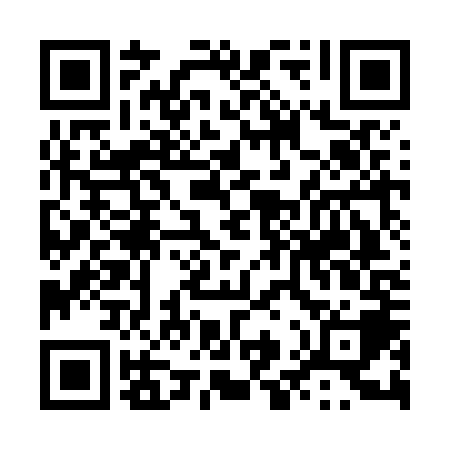 Ramadan times for Nogoya, ArgentinaMon 11 Mar 2024 - Wed 10 Apr 2024High Latitude Method: NonePrayer Calculation Method: Muslim World LeagueAsar Calculation Method: ShafiPrayer times provided by https://www.salahtimes.comDateDayFajrSuhurSunriseDhuhrAsrIftarMaghribIsha11Mon5:335:336:561:094:407:217:218:3912Tue5:345:346:571:094:397:207:208:3813Wed5:355:356:581:084:397:197:198:3614Thu5:365:366:591:084:387:177:178:3515Fri5:375:376:591:084:377:167:168:3316Sat5:385:387:001:084:377:157:158:3217Sun5:395:397:011:074:367:137:138:3118Mon5:395:397:011:074:357:127:128:2919Tue5:405:407:021:074:347:117:118:2820Wed5:415:417:031:064:337:097:098:2721Thu5:425:427:041:064:337:087:088:2522Fri5:425:427:041:064:327:077:078:2423Sat5:435:437:051:064:317:067:068:2224Sun5:445:447:061:054:307:047:048:2125Mon5:455:457:061:054:297:037:038:2026Tue5:455:457:071:054:287:027:028:1827Wed5:465:467:081:044:287:007:008:1728Thu5:475:477:081:044:276:596:598:1629Fri5:485:487:091:044:266:586:588:1530Sat5:485:487:101:034:256:576:578:1331Sun5:495:497:101:034:246:556:558:121Mon5:505:507:111:034:236:546:548:112Tue5:505:507:121:034:226:536:538:093Wed5:515:517:131:024:216:516:518:084Thu5:525:527:131:024:216:506:508:075Fri5:525:527:141:024:206:496:498:066Sat5:535:537:151:014:196:486:488:047Sun5:545:547:151:014:186:466:468:038Mon5:545:547:161:014:176:456:458:029Tue5:555:557:171:014:166:446:448:0110Wed5:565:567:171:004:156:436:438:00